 Kenmare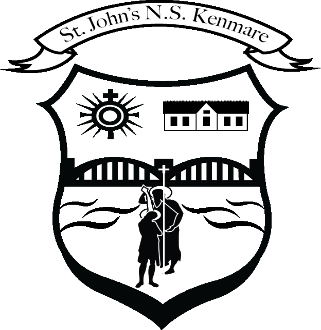 Bunscoil Eoin Naofa An NeidínTel: 064-6642598 / 064-6642300e-mail:  info@stjohnskenmare.ieweb: www.stjohnskenmare.ieEnrolment Application Form                                       St. John’s National SchoolPupil’s First Name: 	_______________________   Surname: ______________________________Date of Birth:		_______________________   Gender:   ______________________________Address (at which the applicant resides:  _________________________________________________________________________________________________________________________________Name and class of sibling(s) currently enrolled: _________________________________________________________________________________Parish in which the applicant resides: __________________________________________________Parent(s)/Guardian(s) Details:	Name: 	______________________________________    [  ] Parent  [  ] Custodian  [  ] Legal Guardian	Address: __________________________________________________________________________________________________________________________________________________________Home Tel. ______________ Mobile   _________________  Email.___________________________Name: 	_______________________________________ [  ] Parent  [  ] Custodian  [  ] Legal Guardian	Address:___________________________________________________________________________________________________________________________________________________________Home Tel. ______________ Mobile __________________   Email. __________________________Signature 1: ___________________________  Signature 2: ______________________________Date:	        _______________________           Date:           ___________________________Completed enrolment applications must be returned to St. Johnn’s National School no later than   January 12th  2024